 Gymnasium Wendelstein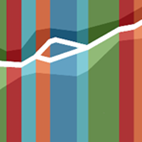    Naturwissenschaftlich-technologisches (NTG) und    Wirtschaftswissenschaftliches Gymnasium (WWG)AdressenänderungSchüler*in:Bisherige Anschrift:Schülerbeförderung: Der Schüler/die Schülerin hat bisher Wertmarken erhalten:      ja      nein----------------------------------------------------------------------------------------------------------------------------------------------------------------------------------------------------------------------------------------------------------------------------------------------Wird von der Schule ausgefüllt:Name : Vorname: Klasse:Straße, Nr.:PLZ, Wohnort (incl. Ortsteil): PLZ, Wohnort (incl. Ortsteil): Neue Anschrift ab:Neue Anschrift ab:Neue Anschrift ab:wohnhaft bei:wohnhaft bei: Eltern Eltern Vater Vater Mutter Mutter MutterEltern:Vater:Vater:Vater:Vater:Vater:Vater:Mutter:Mutter:Mutter:Mutter:Familienname:Vorname:Straße, Nr.:PLZ, Wohnort:Ortsteil:Telefon:Hinweis: Wenn nichts anderes angegeben, erfolgt der Schriftverkehr an die Wohnadresse des Schülers
bzw. der Schülerin.Ort, DatumUnterschrift eines ErziehungsberechtigtenEingang der Umzugsmeldung am:____________Schulaufwandsträger informiert am:___________Änderung in ASV am:____________ggf. Wertmarken angefordert am:___________Änderung NM veranlasst am: ____________